別紙深沼漁港区域地図使用する海岸の場所に、印を付けてください。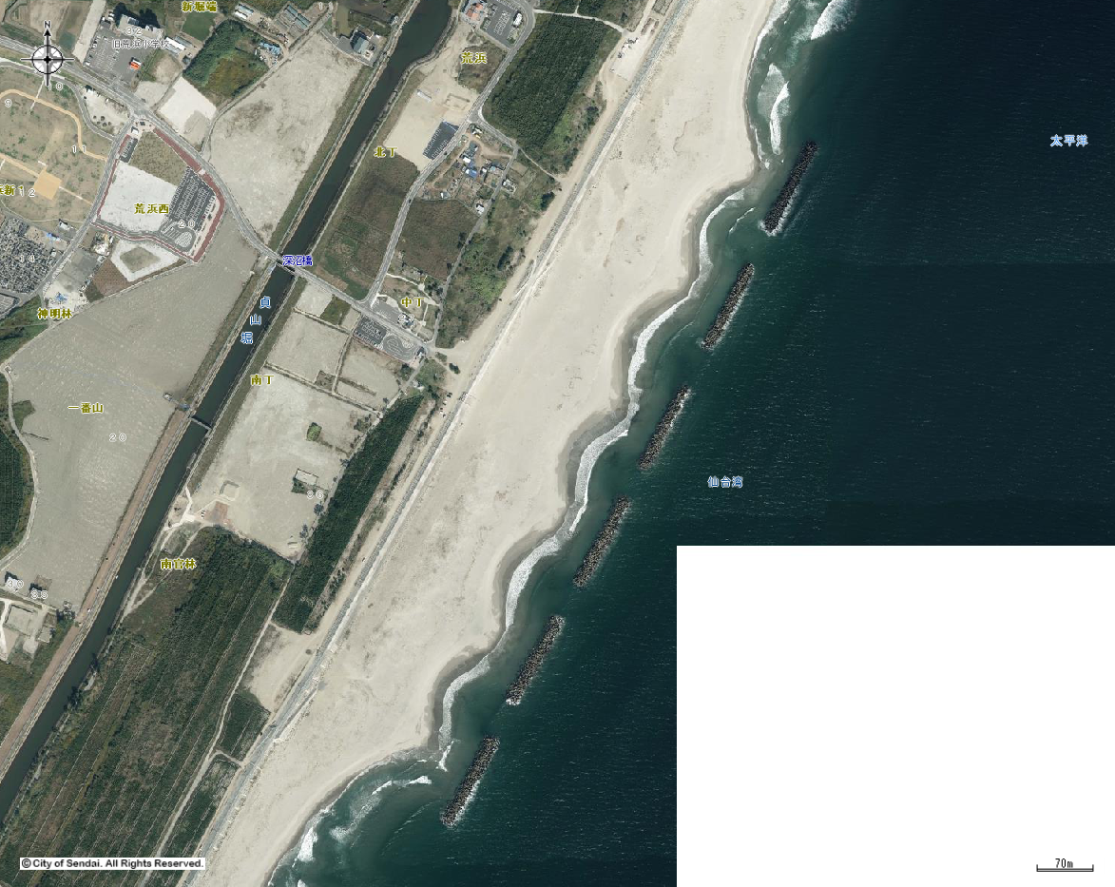 